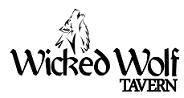 3 HOUR OPEN BAR PACKAGES*Prices may vary based on date, time, and availability*
*Prices below are subject to change with notice*River: $30 per personDomestic Draft BeerAll WineHudson: $40 per personHouse Liquor Mixed DrinksDomestic Draft BeerSinatra: $50 per personCall Liquor Mixed DrinksAll Draft BeerAll WineSkyline: $60 per personTop Shelf Liquor Mixed DrinksAll Bottled Beer & Draft BeerAll Wine**Add Red Bull to Sinatra or Skyline Packages for an extra $5 per person**DOMESTIC DRAFTS – Bud Light, Miller Lite, Coors Light, YuenglingCALL LIQUOR – Jack Daniels, Smirnoff, Stoli and Stoli Flavors, Captain Morgan Spiced Rum,Captain Morgan White Rum, Captain Morgan Coconut, Jose Cuervo, Tanqueray, JamesonTOP SHELF LIQUOR – Ketel One, Hendricks, Glenlivet, Macallan, Bulleit Bourbon, Crown Royal, Knob Creek, etc.WINE – Cabernet Sauvignon, Merlot, Pinot Noir, Chardonnay, Pinot Grigio, Sauvignon BlancPLEASE NOTE:** Open Bar Packages MUST be paid for in CASH upon arrival at the door.  Packages include tax, but do NOT include gratuity, shots, drinks on the rocks, martinis, or doubles**ALL open bars require a minimum of 10 people to participate. Guests must say your name at the door in order to purchase the open bar package and receive their open bar cup and wristband.If anyone with a wristband is caught giving away free drinks to those without a wristband, the entire party will be asked to leave the venue without refunds.All cancellations must be made no less than 24 hours prior to the event date